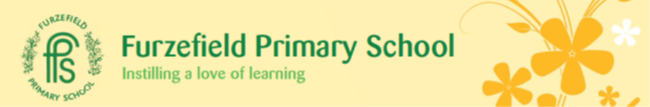 Nursery & Reception Open Days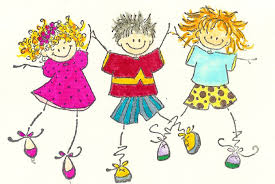 We warmly invite you to visit Furzefield Primary School, in Merstham, and discover why we are a thriving and successful school.Come and see how our pupils benefit from an exciting, stimulating and challenging curriculum within a caring learning environment. We provide a wealth of opportunities beyond the classroom with an extensive range of clubs, school trips and visits, and we especially pride ourselves on being a Forest School.Dates and times of our open mornings and afternoon are shown below; there is no need to book. Refreshments will be provided, you will be given a tour of the school and have a chance to chat informally with the Headteacher and some of our teaching team.For further details please contact the Business Manager at sbm@furzefield.surrey.sch.uk or telephone 01737 642842, or visit our website:  www.furzefield.surrey.sch.ukMonday 2nd October	9.30 – 10.30amFriday 13th October	1.30 – 2.30pmTuesday 17th October	9.30 – 10.30amTuesday 31st October	9.30 – 10.30am